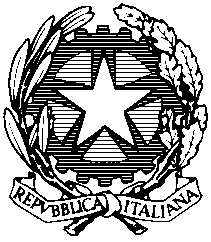 Tribunale Ordinario di Siracusa AL SIGNOR PRESIDENTE DEL TRIBUNALE DI SIRACUSAIl sottoscritto (generalità e residenza)_______________________________________________________________________________________________________________________________________________ovvero la società/associazione/fondazione/ente __________________________________________________con sede in ______________________________________________________________________in persona del legale rappresentante (generalità e residenza) ________________________________________________________________________________________________________________________________________________________________In relazione al periodico ________________________________ iscritto al n. _______________ registro stampa tenuto da codesto tribunale ai sensi della legge  08.02.1948 n. 47, al fine di ottenere, ai sensi degli articoli 5 e 6 ,  l’annotazione della variazione degli elementi enunciati nella richiesta di iscrizione e nei successivi aggiornamenti registrati della leggeComunica Il mutamento di uno degli elementi indicati nell’articolo 5 legge 47/1948 e precisamente (sbarrare)Nome  e domicilio del direttore responsabile.Nome e domicilio del proprietario.Nome e domicilio della persona che esercita l'impresa giornalistica se diversa dal proprietario.Titolo della pubblicazione.Natura della pubblicazione (mezzo di diffusione, giornale o periodico).E che le variazioni da riportare sono le seguenti:________________________________________________________________________________________________________________________________________________________________________________________________________________________________________________________________________________________________________________________________________________________________________________________________________________Allega le seguenti autocertificazioni: ________________________________________________________________________________Allega, inoltre, i seguenti documenti in copia autentica: ________________________________________________________________________________________________________________________________________________________________Dichiara di non essere incorso nella decadenza prevista dall’articolo 7 legge 8/2/1948 n. 47 .  Luogo e Data ______________________Il proprietario			            Il direttore responsabile		L’esercente l’impresa giornalistica_______________			____________________		___________